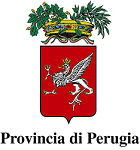 Conferenza stampa 
16 gennaio 2024 - ore 12:00Attività 2023AmbienteDelega: Consigliere David FantauzziServizio Pianificazione Territoriale, Ambiente, Sistemi Informativi e Comunicazione - Dirigente: Barbara RossiProsegue infine l’attività inserita nel più ampio procedimento di rilascio del provvedimento AUA da parte della Regione che si concretizza principalmente nell’emanazione dell’allegato rifiuti, un documento, di competenza provinciale, per le imprese che esercitano l’attività di recupero dei rifiuti in procedura semplificata (artt. 214-216 del D.Lgs. 152/06).Prosegue l’attività che prevede l’istruttoria delle pratiche relative ai siti contaminati. Quelle aperte attualmente sono circa 240.Bilancio, Finanza e TributiDelega: Consigliera Erika BorghesiServizio Finanziario - Dirigente: Alberto OrvietaniPer il 2023 va segnalato il raggiungimento dell’accordo con la Regione Umbria per la definizione di alcune rilevanti partite finanziarie pregresse, fra le quali, quelle di maggior rilievo, riguardavano il mancato finanziamento, per gli anni 2016/2021, delle funzioni regionali attribuite alla Provincia di Perugia con la L.R. n. 10/2015.A seguito di alcuni incontri tra i vertici politici e tecnici dei due enti, il 24 gennaio 2023 è stato raggiunto un accordo riguardante l’ammontare dei reciproci debiti-crediti, per il quale la Regione si riconosceva debitrice della Provincia di Perugia dell’importo di euro 17.097.084,89. In tale accordo, definitivamente sottoscritto il 30 maggio, rimane sospesa la partita finanziaria relativa all’IVA trasporti, dell’importo di euro 6.735.795,10, sulla quale non vi è concordanza fra i due enti.Pertanto, fermo restando l’importo totale riconosciuto a debito dalla Regione di euro 17.097.084,89, in data 31 maggio 2023 la stessa ha provveduto a erogare alla Provincia l’importo complessivo di euro 10.360.231,11, cioè il totale del debito verso la Provincia al netto della quota IVA trasporti. Al riguardo è stata inviata al Ministero dell’Interno una richiesta di parere sulla questione che non ha ancora trovato riscontro.L’applicazione dell’accordo con la Regione ha comportato una quota di avanzo disponibile di euro 17.382.787,36 che, nel corso dell’esercizio 2023, è stato applicato per euro 15.958.240,11, dei quali euro 7.584.293,06 utilizzato per la spesa corrente (di cui una quota rilevante per manutenzioni ordinarie) ed euro 8.373.947,05 in investimenti per l’edilizia scolastica e patrimoniale e per la viabilità provinciale.Altro fatto di rilievo per il 2023 è l’approvazione del bilancio di previsione 2024/2026 entro il 31 dicembre. Era dall’esercizio 2013 che, a causa delle difficoltà finanziarie determinate dapprima dalle norme della spending review e successivamente con i tagli determinati dalla riforma Del Rio, l’ente non era stato in grado di approvare il bilancio di previsione entro il termine fisiologico del 31 dicembre dell’anno precedente.Comunicazione e InformazioneDelega: Presidente Stefania ProiettiServizio Pianificazione Territoriale, Ambiente, Sistemi Informativi e Comunicazione - Dirigente: Barbara RossiNell’ambito della Comunicazione, l’Ente è stato impegnato in alcuni progetti, in particolare:Provincia #Smart Land, finalizzato a promuovere l’innovazione e la digitalizzazione nel territorio provinciale. Si è provveduto a inviare una newsletter periodica a tutti i sindaci dei comuni della Provincia di Perugia, ad attivare uno sportello online, attraverso un form nel portale dell’Ente, per mezzo del quale i comuni possono inviare proposte o richieste riguardanti le questioni relative alla transizione digitale. Progetto Informazione e Comunicazione per i Comuni, per mettere a disposizione le competenze e le professionalità della Provincia in materia di informazione e di comunicazione istituzionale.È stata aumentata la presenza nei social network, con la creazione di un nuovo profilo istituzionale Instagram, oltre a quello già presente nella piattaforma Facebook.Edilizia scolastica Delega: Consigliera Erika BorghesiServizio Progettazione Edilizia - Dirigente: Andrea RapicettaServizio Gestione e Manutenzione Edilizia e Beni Patrimoniali - Dirigente: Andrea MorettiIl patrimonio scolastico della Provincia di Perugia consiste in più di 100 edifici, per oltre 1.400.000 metri cubi (a questi si aggiungono 10 palestre separate dalle strutture scolastiche e palazzetti dello sport), sedi di 40 Istituzioni Scolastiche, distribuite su tutto il territorio provinciale.  
Mantenere fruibili e sicure le scuole di propria competenza e dotare gli Istituti di spazi adeguati sono i principali obiettivi dell’attività provinciale in materia di edilizia scolastica.  Sono stati realizzati interventi su moltissimi edifici scolastici finalizzati alle esigenze del piano di utilizzo e agli adattamenti edilizi ed impiantistici necessari all’attuazione dei progetti PNRR di competenza delle istituzioni scolastiche. 
Le risorse complessive che la Provincia potrà investire ammontano a 260 milioni di euro, di cui 57 milioni di euro sono fondi PNRR, destinati a 34 edifici scolastici (di cui 3 palestre), che verranno utilizzati per interventi di nuova costruzione, adeguamento/miglioramento sismico, efficientamento energetico e rifunzionalizzazione degli spazi esistenti.  Gli interventi più significativi riguardano: Nuovo complesso scolastico della città di Perugia, comprensivo di palestra in località Centova (importo complessivo del finanziamento, comprensivo di mutui BEI per 4 milioni di euro, circa 12 milioni di euro); Nuovo complesso scolastico per istituto di istruzione secondaria di secondo grado di Deruta, comprensivo di palestra (importo complessivo del finanziamento: circa 7,8 milioni di euro); Polo scolastico di Foligno (importo complessivo del finanziamento circa 11 milioni di euro). Ulteriori fondi europei per circa 11 milioni di euro verranno utilizzati per interventi di nuova costruzione, adeguamento/miglioramento sismico, efficientamento energetico e rifunzionalizzazione degli spazi esistenti su 4 edifici scolastici tra cui l’adeguamento sismico dell’edificio storico sede del Liceo Plinio il Giovane di Città di Castello con isolatori alla base. Importo complessivo del finanziamento: circa 5 milioni di euro. Infine circa 197 milioni di euro, stati stanziati dallo Stato a seguito degli eventi sismici 2016/2017, destinati a 26 edifici scolastici (di cui 4 palestre) per interventi di nuova costruzione, adeguamento/miglioramento sismico, efficientamento energetico e rifunzionalizzazione degli spazi esistenti. Di queste risorse, 57 milioni di euro, sono destinati a 5 interventi: 
- il nuovo edificio Franchetti di Città di Castello, 
- il polo umanistico della città di Spoleto, 
- il progetto definitivo del nuovo Polo scolastico di Norcia, 
- il nuovo edificio per il Liceo Marconi di Foligno,
- il progetto esecutivo di miglioramento sismico dell’edificio storico sede dell’Istituto Pieralli di Perugia sito in via del Parione (procedura di appalto completata). Le restanti risorse stanziate, per complessivi 140 milioni di euro, riguardano 22 interventi, per i quali è in corso l’affidamento dell’attività di progettazione (ordinanza 31).Per quanto riguarda la manutenzione degli impianti, la Provincia nel corso dell’estate ha provveduto a efficientare 20 centrali termiche.
Per gli edifici scolastici sono stati approvati progetti esecutivi per l’adeguamento degli impianti elettrici per complessivi 858.147 euro destinati a:- Liceo Scientifico di Foligno in Via Cairoli (€ 179.981 euro), - IPSIA – ITIS di Olmo- Perugia (235.928 euro), - IIS “Giordano Bruno” di Perugia (244.084 euro), - IPSIA Pascal di Madonna Alta Perugia (198.154 euro) Sono stati completati i lavori su palestra e spogliatoi del Liceo statale “Pieralli” sede di Piazzale Anna Frank a Perugia. Sono stati approvati i progetti di rifacimento dei servizi igienici per:- ITIS “A. Volta” di Piscille-Perugia (200.000 euro);
- ITIS “Cassata Gattapone” di Gubbio (72.000 euro).All’Istituto Agrario di Todi sono stati avviati i lavori di restauro e risanamento conservativo per un investimento di 1.979.984 euro finanziato con risorse PNRR.
Per il Liceo Classico “Properzio” di Assisi è stato approvato un progetto di efficientamento energetico di 2.880.000 euro finanziato con risorse del PNRR.Manutenzione straordinaria della sede dell’ITCG ‘Salviani’ di Città di Castello, per € 352.000 finanziato con risorse del PNRR.Sono stati avviati i lavori per il recupero del chiostro del complesso San Paolo Inter Vineas di Spoleto, sede dell’Istituto Alberghiero, per un finanziamento complessivo di 330.000 euro finanziato con risorse del PNRR.
Sono stati approvati i lavori per un finanziamento complessivo di € 290.000 euro, da destinare all’adattamento dell’edificio “Palestini” di Foligno a fini scolastici, per realizzare nuove aule.Complessivamente la Provincia nel 2023 ha investito oltre 2 milioni e mezzo di euro per garantire la manutenzione ordinaria sugli edifici scolastici.PaceDelega: Presidente Stefania ProiettiServizio Gestione del Personale e Funzioni Generali - Dirigente: Danilo MontaganoNel 2023 la Provincia ha continuato a sviluppare un’intensa attività diretta a promuovere la cultura della pace e dei diritti umani, della fraternità e del dialogo a livello locale, nazionale e internazionale. 
Tra le numerose attività realizzate ci sono l’organizzazione della Marcia di notte da Perugia ad Assisi contro tutte le guerre, che si è svolta nella notte tra il 23 e il 24 febbraio, della Marcia PerugiAssisi della pace e della fraternità “Trasformiamo il futuro”, realizzata il 21 maggio con la partecipazione di oltre 10.000 studenti e insegnanti e della Marcia della pace ad Assisi in occasione del 75° anniversario della Dichiarazione Universale dei Diritti Umani realizzata il 10 dicembre. Altre iniziative, poi, sono state organizzate per la promozione della cultura della cura della vita delle persone del pianeta e nell’ambito del programma nazionale di educazione civica rivolto alle giovani generazioni. PatrimonioDelega: Consigliere Letizia MicheliniServizio Gestione e Manutenzione Edilizia e Beni Patrimoniali - Dirigente: Andrea MorettiPer quanto riguarda la manutenzione degli impianti la Provincia ha aderito alla convenzione Consip SIE4, per la manutenzione degli impianti termici, elettrici ed idrici: il contratto prevede un importante investimento sull’efficientamento energetico delle strutture edilizie e degli impianti. Nel corso dell’estate si è provveduto ad efficientare 20 centrali termiche, poste in vari comuni, con sostituzione completa dei generatori e installazione delle valvole termostatiche. Per il Centro Congressi Capitini è stato approvato il progetto esecutivo di efficientamento energetico, per € 550.000,00 che prevede la sostituzione dell’impianto di climatizzazione, e relamping.Per la pista di atletica ‘Monti’ di Città di Castello è stato approvato il progetto esecutivo per interventi di manutenzione straordinaria, per un finanziamento totale di 200.000 euro. È stato approvato un progetto esecutivo di manutenzione straordinaria del Palazzetto di Nocera Umbra, per 180.000 euro. Sono stati approvati progetti esecutivi per:
- manutenzione straordinaria della copertura del comprensorio di Trestina per 100.000 euro, 
- manutenzione straordinaria edificio di Via Santini per 200.000 euro, 
- completamento secondo stralcio dell’edificio ex fagianaia di Isola Polvese per  130.000 euro, 
- realizzazione pontile galleggiante presso la darsena di San Feliciano per 100.000 euro, - efficientamento energetico caserma Carabinieri di Marsciano per 50.000 euro. Per la gestione del patrimonio dell’ente è stata aggiudicata la gara e stipulato il contratto per la nuova gestione del complesso di Isola Polvese. Per Villa Fidelia di Spello è stato approvato il progetto e iniziati i lavori di allestimento e ammodernamento previsti dal POR FESR 2014 2020.Per Villa Umbra a Pila è stato completato l’efficientamento energetico, ed è stato approvato il progetto esecutivo per l’ottenimento del certificato di prevenzione incendi, per 250.000 euro. È stata inoltre bandita la nuova gara per le strutture ricettive di Villa Redenta, ed è in corso la stipula del contratto di affidamento della nuova gestione. È  stata bandita la gara per l’affidamento con contratto d’affitto dei terreni di Torre Certalda di Umbertide. È stata stipulata una convenzione con il Comune di Gubbio per la realizzazione di lavori di manutenzione straordinaria e successiva gestione del Parco Ranghiasci di Gubbio. Palazzo della Provincia e Prefettura
Importo finanziamento 5 milioni di euro.Si è provveduto alla formalizzazione del contratto e alla consegna dei lavori di miglioramento sismico del Palazzo della Provincia sede anche della Prefettura, finanziati con Ordinanza del Capo del Dipartimento della Protezione Civile n° 344 del 9 maggio 2016: “Disciplina dei contributi per gli interventi di prevenzione del rischio sismico” e D.G.R. n° 297 del 4 aprile 2018: “Interventi di prevenzione sismica su edifici pubblici strategici o rilevanti”. Anche in questo caso la direzione dell’esecuzione del contratto e l’ufficio del RUP sono assicurati da personale interno assegnato al Servizio.Per il Palazzo della Provincia di Piazza Italia sono stati progettati e realizzati i lavori di restauro e consolidamento dei balconi, per un finanziamento complessivo di € 160.000,00 euro
Sono state condotte intense attività finalizzate alla rendicontazione dei costi delle utenze, in particolare ai fini del rimborso da parte di soggetti terzi: tra queste di particolare importanza è stata la rendicontazione dei costi sopportati dalla Provincia per gli immobili occupati dalle funzioni transitate alla Regione Umbria ai sensi della Legge 56/2014. Dal punto di vista amministrativo sono state implementate e/o modificate procedure per l’allineamento con la nuova disciplina del codice dei contratti, D Lgs 36 / 2023. E’ stato inoltre ulteriormente implementato il progetto di digitalizzazione del patrimonio dell’ente. Per la gestione della salute e sicurezza ai sensi del D.Lgs 81/2008, si è proceduto all’aggiornamento dei corsi di formazione, alle visite previste dalla sorveglianza sanitaria e a tutti i sopralluoghi sui luoghi di lavoro. Pari opportunitàDelega: Consigliere Erika Borghesi Servizio Gestione del Personale e Funzioni Generali - Dirigente: Danilo MontaganoAnche per il 2023, nella convinzione che il terreno più fertile su cui lavorare in materia di pari opportunità sia quello del cambiamento culturale, la Provincia ha promosso diverse attività progettuali con il coinvolgimento delle scuole del territorio. Vari gli argomenti trattati: dalla violazione dei diritti delle donne nel mondo alla storia delle donne nella Resistenza, fino ai disturbi alimentari, senza dimenticare il tema della violenza di genere. Più in generale, si può affermare che è continuato l’impegno dell’ente con varie iniziative sul territorio dedicate alla diffusione di informazioni sulla violenza di genere, sulle sue dinamiche e sui servizi per uscirne. Il tutto realizzato anche con altre Istituzioni e realtà del territorio per rafforzare la rete e contrastare la violenza contro le donne. Non sono mancate, poi, le attività di comunicazione e informazione. Tra queste spicca Infodonna, il giornale istituzionale della Provincia sulle pari opportunità, realizzato anche quest’anno in occasione dell’8 marzo e pubblicato sul Portale e sulla pagina facebook dell’ente.Sempre in materia di comunicazione, si ricorda l’adesione della Provincia alla Campagna “No Women No Panel - Senza donne non se ne parla”, promossa dalla Rai con l’obiettivo di favorire l’equilibrio di genere negli eventi pubblici. Da segnalare, infine, che nel 2023 è continuato il progetto "#ledonnefannolastoria", sono state realizzate due pubblicazioni per omaggiare le donne e le madri costituenti in occasione dei 75 anni della nostra Costituzione ed è ripreso il premio “Umbria in Rosa”, organizzato dalla Provincia e dalla Consigliera provinciale di Parità in collaborazione con l’associazione Europa Comunica Cultura.PersonaleDelega: Presidente Stefania ProiettiServizio Gestione del Personale e Funzioni Generali - Dirigente: Danilo MontaganoNell’anno 2023 sono stati assunti 31 lavoratori a tempo indeterminato mediantele graduatorie concorsuali approvate nell’anno 2022 e attraverso le procedure di mobilità volontaria esterna. In più, si è dato seguito alle richieste di utilizzazione delle graduatorie concorsuali vigenti da parte dei Comuni che ne hanno rappresentato l’esigenza. Sono stati infatti già stipulati 6 accordi che consentono ai Comuni l’assunzione di nuovo personale, mentre altri 4 sono in fase di definizione. L’ente, inoltre, ha assunto con rapporto di lavoro a tempo determinato un nuovo Direttore generale.Pianificazione TerritorialeDelega: Consigliere Francesco ZaccagniServizio Pianificazione Territoriale, Ambiente, Sistemi Informativi e Comunicazione - Dirigente: Barbara RossiIn ambito di pianificazione territoriale va segnalato il Progetto WebGis per la condivisione delle informazioni del PTCP. Il progetto è finalizzato a promuovere il piano territoriale di coordinamento provinciale (PTCP) attraverso la divulgazione di quanto elaborato con i vari studi fino ad ora prodotti al fine di consentire ai tecnici dei comuni, ma anche ai liberi professionisti, di comprendere i molteplici aspetti del territorio provinciale con particolare riferimento ai vincoli paesaggistici. Polizia ProvincialeDelega: Consigliere David FantauzziServizio Polizia Provinciale - Dirigente: Francesco GrilliIl corpo di Polizia Provinciale ad oggi può contare su 18 operatori, oltre al Comandante e alla sua Vice.Nel corso del 2023 sul fronte della sicurezza stradale sono state numerose le azioni di vigilanza e controllo del territorio, con l’esecuzione di servizi di Polizia stradale anche mediante l’ausilio del dispositivo Targa System. L’impegno del Comando e dei sei nuclei operativi sparsi nel territorio provinciale in questo campo ha fatto rilevare 503 sanzioni.Sono invece 4 i verbali amministrativi a seguito all’attività finalizzata alla prevenzione e al controllo degli illeciti penali e amministrativi in materia ambientale, in particolare quelli di recupero e smaltimento dei rifiuti.Il Corpo, inoltre, si è occupato di servizi di ordine pubblico, unitamente alle altre forze di Polizia dietro il coordinamento della Questura di Perugia. Ben 32 eventi hanno richiesto la collaborazione su questo fronte. Particolare attenzione, infine, meritano i numerosi servizi a supporto delle istituzioni locali e delle loro forze di Polizia per garantire lo svolgimento di manifestazioni culturali, religiose e sportive. Rete ScolasticaDelega: Consigliera Scilla CavannaServizio Progettazione Edilizia - Dirigente: Andrea RapicettaNel servizio sono confluite le funzioni di programmazione dell’Offerta formativa, dimensionamento della Rete Scolastica e di assistenza all’autonomia e alla comunicazione personale degli alunni con disabilità fisiche o sensoriali iscritti alle scuole secondarie di secondo grado. L'attuale popolazione studentesca che frequenta le scuole di competenza provinciale risulta, in base alle iscrizioni consolidate, pari a 30.502 unità, dato destinato a diminuire nel tempo e che dovrà portare ad una attenta riflessioni legata allo spopolamento dei territori in modo da salvaguardare la sopravvivenza degli stessi.  In materia di programmazione dell’Offerta formativa, di dimensionamento della Rete Scolastica per tutte le scuole di ogni ordine e grado e di assistenza all’autonomia e alla comunicazione personale degli alunni con disabilità fisiche o sensoriali iscritti alle scuole secondarie di secondo grado.La crescita degli alunni disabili, il cui numero è passato da 1267 nel 2022-23 a 1310 nel 2023-2024, con un incremento dei disabili gravi con bisogno di assistenza da 378 a 410, richiede un’unità di intenti ad ogni livello istituzionale e in collaborazione con le associazioni delle famiglie, ai fini di migliorare i servizi che siamo chiamati a dare. In tale campo in funzione della nuova competenza assegnata alla Provincia, in collaborazione con i Comuni e con le Direzioni didattiche, sono state svolte specifiche attività di gestione e ripartizione delle risorse disponibili, che per l’anno scolastico 2023-2024 ammontano a complessivi 1.756.456,00 euro. Dette risorse sono purtroppo insufficienti a soddisfare nella loro totalità le ore di assistenza richieste, rilevando una necessità di ulteriori euro 386.544,00 rispetto alle risorse assegnate. A tale riguardo si è provveduto a dare contezza di quanto necessario alla Regione con richiesta prot. n. 36847 del 31/10/2023.Relativamente alla programmazione dell’Offerta formativa e al dimensionamento della Rete Scolastica per tutte le scuole di ogni ordine e grado, la Provincia ha provveduto alla promozione ed approvazione dei rispettivi piani di competenza entro il mese di novembre ed inviati alla Regione per i successivi adempimenti.Per l’A.S. 2023 – 2024 la popolazione studentesca che frequenta le scuole di competenza provinciale risulta, in base alle iscrizioni consolidate, pari a 30.502 unità. L’andamento della popolazione scolastica, a livello regionale dall’anno scolastico 2017/2018 al corrente anno ha registrato un decremento complessivo di 7.854 unità passando da 118.481 a 110.627 alunni. Contrariamente alla tendenza complessiva, anche per l’anno 2023-2024, per le scuole secondarie di secondo grado si è registrato un lieve aumento di alunni +30 (da 30.472 a 30.502). In particolare a Foligno si è registrato un incremento di +114 alunni, da 4.299 a 4.413, con conseguente diminuzione delle scuole dei territori limitrofi. Dall’analisi dei numeri e dalle statistiche attuali la popolazione scolastica è comunque destinata a diminuire e senza dubbio è necessario fare delle riflessioni calibrate a non determinare lo spopolamento dei territori limitrofi ai centri maggiori, ai fini di salvaguardare la sopravvivenza degli stessi.Sistemi InformativiDelega: Consigliere David FantauzziServizio Pianificazione Territoriale, Ambiente, Sistemi Informativi e Comunicazione - Dirigente: Barbara RossiPer quanto riguarda i Sistemi Informativi nel 2023 l’Ente ha speso complessivamente 887.427 euro. Strategica è stata l’adesione all’Accordo Quadro Cyber Security CONSIP, con un investimento di 237.947 euro per 24 mesi, che prevede l’implementazione del sistema di sicurezza attraverso attivazione SIEM (Security Information and Event Management) e IDS (Intrusion Detection System). Si è poi provveduto al completamento dell’attività di riorganizzazione e migrazione dei server in cloud attraverso razionalizzazione, aggiornamento tecnologico e migrazione vera e propria; all’implementazione della nuova piattaforma per la gestione delle stampe e copia in collaborazione con l’Ufficio Economato e Provveditorato; all’aggiornamento dei sistemi di sicurezza delle piattaforme on line utilizzate nell’ente; all’attivazione dei servizi on-line attraverso accesso tramite SPID e CIE (trasporti eccezionali, etc.).Sportello a 4 ZampeDelega: Consigliere Letizia MicheliniServizio Pianificazione Territoriale, Ambiente, Sistemi Informativi e Comunicazione - Dirigente: Barbara RossiLa Provincia di Perugia, nell’ambito del Servizio Pianificazione Territoriale SistemiInformativi e Comunicazione, opera tramite lo Sportello a 4 zampe per sensibilizzarele istituzioni, le associazioni, gli organismi pubblici e privati e tutti i cittadini sui temiconcernenti il mondo degli animali, il loro benessere, la loro tutela e la convivenzaurbana.Lo Sportello è nato a febbraio 2001 e dal 2009 è presente sul social network facebook con una pagina che consente rapporti diretti e immediata interazione con gli utenti.La pagina FB ha oltre 240.000 follower. Nel 2023 i post pubblicati hanno raggiunto più di 8 milioni di persone e le interazioni sono state più di 1 milone e quattrocentomila.Gli utenti che hanno contattato direttamente lo Sportello sono stati 5.498.I dati dimostrano che lo Sportello a 4 zampe rispondendo alle necessità degli utenti èdiventato punto di riferimento unitario ed efficace per il benessere animale a livelloregionale.Lo Sportello partecipa anche ad eventi su territorio provinciale e collabora con l’AslVeterinaria, il Dipartimento di Medicina Veterinaria, il Progetto Randagiamo e leAssociazioni protezionistiche della regione.Quest’anno la Consigliera Michelini ha promosso il coinvolgimento dei Canili di Perugia,Assisi, Città di Castello, Gubbio e Todi per dare visibilità e favorire, tramite lo Sportelloa 4 zampe, l’adozione dei cani ospiti di queste strutture.La Regione Umbria, riconoscendo l’importanza del lavoro svolto dallo Sportello, lo stacoinvolgendo in un progetto per affrontare il problema del randagismo.Attualmente per lo Sportello a 4 Zampe non vengono sostenuti costi.Stazione Unica AppaltanteDelega: Consigliere Francesco ZaccagniServizio Stazione Appaltante - Dirigente: Stefano RossiIl 2023 è stato per questa attività un anno molto importante. A seguito dell’entrata in vigore del nuovo codice contratti D.lgs. n.36/2023 avvenuta il 1 luglio 2023, è stata ottenuta da parte della Provincia di Perugia la qualificazione prevista dagli artt. 62 e ss. del Codice. In particolare l’Ente ha ottenuto la qualificazione massima L1 per appalti di lavori e massima SF1 per servizi e forniture.Tale percorso ha portato ad un ulteriore incremento sia degli Enti convenzionati che delle procedure svolte anche a causa dell’avvio della fase di “messa a terra” dei finanziamenti PNRR/PNC e che ha visto il convenzionamento di 5 nuovi soggetti appaltatori, arrivando così a 34 soggetti convenzionati.La struttura si è occupata di oltre 150 procedure di gara (Appalti di lavori pubblici, servizi, forniture e concessioni) di cui 77 per conto degli Enti convenzionati per un valore appaltato di 158.000.000 di euro (86.000.000 di euro per i Comuni convenzionati).È stata implementata una piattaforma per la gestione delle procedure di gara in forma telematica che ha consentito, oltre che il pieno rispetto della normativa, una notevole semplificazione e velocizzazione delle procedure stesse sia per gli operatori economici del settore che per gli addetti.La struttura è stata inoltre impegnata nello svolgimento di tutte le procedure aperte enegoziate svolte al di fuori delle piattaforme negoziate MEPA e CONSIP, delle procedure di acquisizione di lavori, servizi e forniture della Provincia di Perugia (77 procedure per un importo appaltato di circa 70.000.000 di euro).Per quanto riguardo l’apporto della struttura agli interventi PNRR, 19 sono state le procedure PNRR per la Provincia e 44 per i Comuni convenzionati.TrasportiDelega: Consigliere Francesco ZaccagniServizio Progettazione Viaria Espropri e Demanio - Dirigente Giovanni SolinasLa Provincia si occupa del coordinamento e gestione della mobilità provinciale al fine di garantire l'efficienza del trasporto pubblico locale, in ambito extraurbano e lacuale, e il regolare funzionamento degli impianti fissi su tutto il territorio provinciale. Nel corso dell'anno 2023 si è lavorato pertanto, in collaborazione con la Regione e gli altri Enti firmatari dei contratti di servizio in essere, per garantire al massimo possibile la copertura del servizio di TPL extraurbano sul territorio. Nel corso del 2023 la Provincia ha partecipato agli incontri propedeutici al trasferimento di parte delle funzioni di TPL all'Agenzia Unica per la mobilità e il trasporto pubblico locale e alla predisposizione degli atti necessari a questo passaggio, conclusosi in data 01/07/2023. Con Delibera del Presidente n.183 del 20/07/2023 è stato sottoscritto il protocollo per il trasferimento delle funzioni del TPL all’Agenzia Unica come prescritto dalla legge regionale 37/98.Sono state effettuate 62 modifiche di autolinee e verifiche per la sicurezza dei percorsi- 71 verifiche sugli impianti fissi; - 24 istituzioni o modifiche di fermate delle autolinee extraurbane; - garantita la prosecuzione della linea sperimentale Umbria Airlink che collega le stazioni ferroviarie di Perugia e Assisi con l'aeroporto internazionale dell'Umbria.Sono stati erogati tutti i servizi di consulenza, di autorizzazione, di vigilanza alle imprese di trasporto merci comprese quelle che svolgono i trasporti eccezionali, alle autoscuole, alle scuole nautiche, agli studi di consulenza automobilistica ed alle officine di revisione con efficienza e in tempi rapidi.Sono state rilasciate, nei tempi previsti, le licenze di trasporto in conto proprio e le autorizzazioni relative ai trasporti eccezionali.Dall'inizio dell'anno ad oggi sono state istruite in tale contesto:- n. 188 pratiche relative alle attività di autoscuola, scuole nautiche, studi di consulenza automobilistica e officine di revisione;
- n.  378 pratiche di rilascio di licenze per l'autotrasporto merci in conto proprio; - n. 2.930 pratiche relative ai trasporti eccezionali comprendenti autorizzazioni, nulla-osta, modifiche ed integrazioni di autorizzazioni rilasciate.Nel corso del 2023 si è lavorato con impegno ad una oculata gestione del demanio stradale permettendo così  l'adeguamento delle proprietà demaniali dell'Ente ad una situazione più corrispondente a quella reale.ViabilitàDelega: Consigliera Erika BorghesiServizio Gestione viabilità - Dirigente: Stefano TorriniServizio Progettazione Viaria Espropri e Demanio - Dirigente Giovanni SolinasLa Provincia di Perugia gestisce circa 1.932 km di strade provinciali e circa 580 km di strade regionali. Una delle funzioni più importanti dell’Ente è garantire la fruibilità e la sicurezza della rete viaria realizzando interventi mirati al contenimento del rischio di incidenti.Interventi di riqualificazione delle strade- n. 39 progetti per complessivi 22,2 milioni di euro di cui quasi 3 milioni di euro con risorse proprie dell’Ente (Avanzo di Amministrazione 2022) / si tratta di n. 32 progetti definitivi e n. 7 progetti di fattibilità tecnico economica.Interventi in programmazione finanziaria 2023- n. 31 sono stati affidati e contrattualizzati con alcuni lavori già consegnati; per tutti questi appalti si prevede la conclusione entro il primo semestre del 2024- n. 13 sono in corso le procedure di affidamento tra questi interventi si segnalano seppur con importi minori, due interventi che riguardano tutte le zone per la sistemazione della segnaletica orizzontale e verticale e per il ripristino di barriere stradali incidentate con responsabili ignoti.Per i finanziamenti pervenuti dal Dipartimento della Protezione Civile a favore dei territori colpiti dall’alluvione di settembre 2022 sono state attivate tutte le procedure propedeutiche alla progettazione ed affidate le progettazioni; si prevede la conclusione di tali attività nei primi mesi del 2024 con esecuzione dei lavori già a partire dalla primavera.Investimenti pregressi nel 2023 sono stati completati e collaudati:- n. 5 interventi della programmazione finanziaria 2021 che risulta totalmente chiusa e rendicontata agli enti finanziatori (Ministero Infrastrutture e Regione);- n. 21 interventi della programmazione finanziaria 2022.In corso di completamento i lavori e le attività amministrative, tutte programmate e da chiudere entro il primo semestre 2024, per 7 interventi della programmazione 2022.Per la manutenzione ordinaria di circa 2.500 km di strade nel 2023 sono state impegnate risorse per circa 4,36 milioni di euro, di cui circa la metà da risorse proprie dell’Ente e di queste circa la metà (oltre  1 milione di euro) con utilizzo dell’avanzo di amministrazione 2022.Circa 200 mila euro sono stati usati per lavori di somma urgenza derivanti da fenomeni atmosferici che hanno interessato vari territori della provincia.Il dato di cui sopra individua una spesa unitaria di circa 1.750 euro per km. I dati statistici nazionali e gli studi disponibili individuano invece la necessità di una spesa compresa in una forcella che va da 6.000 a 12.000 €/km per l’esecuzione di una corretta attività di manutenzione.I dati evidenziano che la disponibilità economica per le attività di manutenzione ordinaria è notevolmente inferiore alla reale necessità, rendendo quindi necessario l’utilizzo dei fondi straordinari provenienti dai finanziamenti statali principalmente per la messa in sicurezza delle viabilità e dei piani viabili, rimandando gli interventi strutturali dell'intero pacchetto stradale a quei casi realmente indifferibili ed urgenti.Gli Uffici Amministrativi, sia quello centrale che quelli periferici che fanno riferimento alle 5 zone, hanno gestito 1.539 richieste pervenute nell’anno 2023 e perfezionato 209 pratiche ereditate dal 2022, per concessioni, autorizzazioni e  nulla osta.Sono stati emessi 817 provvedimenti in forma di Determinazione Dirigenziale, n. 179 disposizioni di liquidazione e 272 ordinanze di viabilità, oltre le istruttorie di 41 atti della Presidente e 3 atti di Consiglio provinciale relativi alle somme urgenze ed al relativo riconoscimento del Debito fuori Bilancio previsto dalle norme vigenti.L’Ufficio Amministrativo ha gestito l’attività assicurativa conseguente a 107 richieste di indennizzo per sinistri stradali, delle quali 13 archiviate senza seguito in quanto su tratti stradali non gestiti; rispetto al totale ben 32 (30%) risultano avviate per danni causati da attraversamento di fauna selvatica. Per effettuare interventi di manutenzione e riqualificazione delle strade provinciali e regionali, con interventi di miglioramento della rete viaria sotto il profilo della sicurezza stradale, la criticità principale riscontrata è l'insufficienza delle risorse umane, economiche e strumentali necessarie. Nel corso del 2023 c’è stata una diminuzione di personale qualificato per pensionamenti e/o trasferimenti ad altri Enti e l'impossibilità di una loro immediata sostituzione.In tale contesto sono ancora troppo limitate le risorse messe a disposizione dalla Regione Umbria per la gestione delle strade regionali, sicuramente in misura non sufficiente, in particolare per quanto riguarda la manutenzione ordinaria e straordinaria.Nonostante le criticità sopra evidenziate, nell'ambito della realizzazione degli interventi sulle infrastrutture viarie di competenza, nel corso dell'anno 2023, va evidenziata comunque l'intensa attività tecnico, giuridica, amministrativa, svolta dal personale della Provincia che ha consentito la realizzazione di numerose attività di manutenzione stradale della vasta viabilità provinciale.Per quanto riguarda il Servizio di progettazione viaria nel corso dell'anno 2023 l’attività è stata incentrata nella progettazione definitiva ed esecutiva degli interventi finanziati con il D.M 225 del 29/05/2021 (per 17.075.418, 79 euro in tre anni) e con il D.M. 125 del 05/05/2022 (per 20.787.766,32 euro in sei anni). che riguardano la ripartizione e l’utilizzo dei fondi per la messa in sicurezza dei ponti e viadotti esistenti e la realizzazione di nuovi ponti in sostituzione di quelli esistenti che ricadono nella rete viaria provinciale.Anche nel 2023 è proseguita una intensa attività di progettazione, direzione lavori, collaudo statico e tecnico amministrativo per gli interventi finanziati dal Dipartimento di Protezione Civile, a seguito degli eventi sismici del 2016, per i quali la Provincia si è proposta come "Ente attuatore" il cui importo complessivo nel solo anno 2023 supera abbondantemente gli 11.000.000 di Euro, su un importo complessivo del finanziamento concesso di circa 45.000.000 di Euro. Attualmente sono stati approvati n. 7 programmi come stralci di intervento.Il servizio di progettazione si occupa anche della raccolta dati di incidentalità e provvede a redigere una relazione annuale che viene poi trasmessa all’Istat.Il progetto Life Strade - Gestione sistemi di prevenzione "after-life"  è finalizzato alla protezione della fauna selvatica ed alla prevenzione degli incidenti stradali, veniva originariamente finanziato con fondi regionali ma attualmente viene finanziato direttamente con fondi della Provincia. Ad oggi sono state installate 8 postazioni attive, di cui 6 postazioni installate nelle strade provinciali (l’ultima installazioni nella SP 308 di Ponticelli nel Comune di Città della Pieve) e 2 nelle strade regionali. L’installazione costa 20 mila euro per ogni postazione, mentre la manutenzione per tutte le postazioni costa alla Provincia 15 mila euro all’anno.Questo sistema si è dimostrato molto efficace, con la diminuzione dell’80% dell’incidentalità legata alla fauna selvatica.Attraverso il "Fondo concorsi progettazione e idee per la coesione territoriale" la Provincia di Perugia risulta assegnataria di un contributo con cui sono stati effettuati i seguenti concorsi:- "Messa in sicurezza delle strade provinciali SP375 e SP415 tra Bastardo e Marsciano con collegamento tra la strada provinciale del Puglia (SP415) e la strada provinciale Marscianese (SP375) alternativo all'itinerario E45 e all'attraversamento dell'abitato di Collepepe", per l'importo complessivo di 246.760,00 euro.- "Realizzazione di un percorso ciclabile di connessione tra la ciclovia del Tevere presso Ponte San Giovanni e la ciclovia Spoleto — Assisi", per l'importo complessivo di 149.420,00 euro.Nel corso dell'anno, grazie ai fondi messi a disposizione dal MIMS, sono stati acquistati nuovi strumenti modernissimi, che si vanno ad aggiungersi alle dotazioni della Provincia, in particolare: un Drone Mavic DJI con possibilità di programmazione del volo e software per l'elaborazione topografica e il rilievo aerofotogrammetrico.DeleghePresidente Stefania ProiettiDeleghe: tutte quelle non espressamenti delegateVicepresidente Moreno LandriniDeleghe: politiche nelle materie di attuazione del PNRR e Lago TrasimenoConsigliera Erika BorghesiDeleghe: politiche nelle materie di edilizia scolastica, bilancio e società partecipate, controllo di fenomeni discriminatori in ambito occupazionale e promozione delle pari opportunità nel territorio provinciale, politiche nelle materie di progettazione viaria e viabilità provinciale e viabilità regionale ex legge regionale n. 10/2015Consigliera Scilla CavannaDeleghe: politiche nelle materie di programmazione rete scolastica, Fondo per l'assistenza all'autonomia e alla comunicazione personale degli alunni con disabilità fisiche o sensoriali iscritti alle scuole secondarie di secondo grado, politiche giovanili, Avvocatura, delega al CALConsigliere David FantauzziDeleghe: politiche nelle materie di Polizia provinciale, ambiente, SIT e digitalizzazione, progettazione europeaConsigliera Letizia MicheliniDeleghe: politiche nelle materie di patrimonio, riorganizzazione riparto delle funzioni, sviluppo Area VastaConsigliere Francesco ZaccagniDeleghe: politiche nelle materie di Stazione Unica Appaltante, urbanistica e P.T.C.P, trasportiOrganigramma Servizi della Provincia di PerugiaDirezione Generale / Direttore: Adriano BeiSegreteria Generale / Segretario: Francesco GrilliServizio Polizia Provinciale / Dirigente: Francesco GrilliServizio Avvocatura / Dirigente: Bruno PalazzettiServizio Gestione del Personale e Funzioni Generali / Dirigente: Danilo MontaganoServizio Finanziario / Dirigente: Alberto OrvietaniServizio Stazione Appaltante / Dirigente: Stefano RossiServizio Progettazione Viaria, Espropri e Demanio / Dirigente: Giovanni SolinasServizio Gestione Viabilità / Dirigente: Stefano TorriniServizio Progettazione edilizia / Dirigente: Andrea RapicettaServizio Gestione e Manutenzione Edilizia e Beni Patrimoniali / Dirigente: Andrea MorettiServizio Pianificazione territoriale, Ambiente, Sistemi informativi, Comunicazione / Dirigente: Barbara Rossi